§3751.  Powers generallyA cooperative may:  [PL 1987, c. 141, Pt. A, §6 (NEW).]1.  Sue.  Sue in its corporate name;[PL 1987, c. 141, Pt. A, §6 (NEW).]2.  Be sued.  Be sued in its corporate name;[PL 1987, c. 141, Pt. A, §6 (NEW).]3.  Seal.  Adopt and alter a corporate seal;[PL 1987, c. 141, Pt. A, §6 (NEW).]4.  Use of electricity.  Generate, manufacture, purchase, acquire, accumulate and transmit electricity, and distribute, sell, supply and dispose of electricity to its members;[PL 1987, c. 141, Pt. A, §6 (NEW).]5.  Use of electrical and plumbing appliances.  Assist persons to whom electricity is or will be supplied by the cooperative in wiring their premises and in acquiring and installing electrical and plumbing appliances, equipment, fixtures and apparatus by financing, or otherwise; wire or cause to be wired the premises; and purchase, acquire, lease as lessor or lessee, sell, distribute, install and repair the electric and plumbing appliances, equipment, fixtures and apparatus;[PL 1987, c. 141, Pt. A, §6 (NEW).]6.  Electric cold storage or processing plants.  Assist persons to whom electricity is or will be supplied by the cooperative in constructing, equipping, maintaining and operating electric cold storage or processing plants, by financing or otherwise;[PL 1987, c. 141, Pt. A, §6 (NEW).]7.  Acquire certain plants and equipment.  Construct, purchase, lease as lessee or otherwise acquire; equip, maintain and operate; sell; assign; convey; lease as lessor; or mortgage, pledge or otherwise dispose of or encumber electric transmission and distribution lines or systems, electric generating plants, electric cold storage or processing plants, lands, buildings, structures, dams, plants and equipment and any other real or personal property, tangible or intangible, which is determined necessary, convenient or appropriate to accomplish the purpose for which the cooperative is organized.  In the construction and operation of their facilities, cooperatives shall comply with all safety laws and regulations applicable to electric utilities;[PL 1987, c. 141, Pt. A, §6 (NEW).]8.  Electric transmission and distribution lines.  Construct, maintain and operate electric transmission and distribution lines along, upon, under and across publicly owned lands and public thoroughfares, including all roads, highways, streets, alleys, bridges and causeways, subject to chapters 23 and 25;[PL 1987, c. 141, Pt. A, §6 (NEW).]9.  Franchises, licenses, rights and easements.  Purchase, lease as lessee, or otherwise acquire; use and exercise, and sell, assign, convey, mortgage, pledge or otherwise dispose of or encumber franchises, rights, privileges, licenses and easements;[PL 1987, c. 141, Pt. A, §6 (NEW).]10.  Contract indebtedness.  Borrow money and otherwise contract indebtedness; issue notes, bonds and other evidences of indebtedness; and secure the payment by mortgage, pledge or deed of trust, or any other encumbrance upon, any or all of its then owned or after-acquired real or personal property, assets, franchises, revenues or income;[PL 1987, c. 141, Pt. A, §6 (NEW).]11.  Member of other cooperatives.  Become a member of other cooperatives or corporations or to own stock in them;[PL 1987, c. 141, Pt. A, §6 (NEW).]12.  Bylaws.  Adopt, amend and repeal bylaws;[PL 1987, c. 141, Pt. A, §6 (NEW).]13.  Other consistent acts.  Perform any other acts and have and exercise any other powers which may be necessary, convenient or appropriate to accomplish the purpose for which the cooperative is organized.[PL 1987, c. 141, Pt. A, §6 (NEW).]SECTION HISTORYPL 1987, c. 141, §A6 (NEW). The State of Maine claims a copyright in its codified statutes. If you intend to republish this material, we require that you include the following disclaimer in your publication:All copyrights and other rights to statutory text are reserved by the State of Maine. The text included in this publication reflects changes made through the First Regular and First Special Session of the 131st Maine Legislature and is current through November 1. 2023
                    . The text is subject to change without notice. It is a version that has not been officially certified by the Secretary of State. Refer to the Maine Revised Statutes Annotated and supplements for certified text.
                The Office of the Revisor of Statutes also requests that you send us one copy of any statutory publication you may produce. Our goal is not to restrict publishing activity, but to keep track of who is publishing what, to identify any needless duplication and to preserve the State's copyright rights.PLEASE NOTE: The Revisor's Office cannot perform research for or provide legal advice or interpretation of Maine law to the public. If you need legal assistance, please contact a qualified attorney.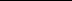 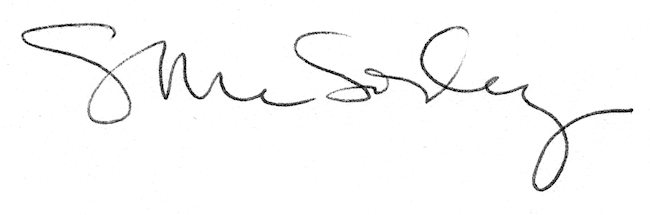 